Til medlemmer af Arbejdsgiverforeningenfor Turistvognmænd, ATV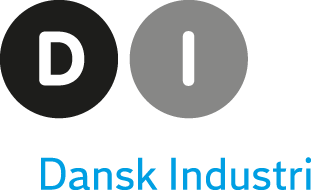 Indkaldelsetil ordinær generalforsamling 2022i Arbejdsgiverforeningen for Turistvognmænd, ATVI henhold til vedtægternes § 4 indkaldes hermed til ordinær generalforsamling i Arbejdsgiverforeningen for Turistvognmænd, ATVFredag den 6. maj 2022, kl. 10.00på Munkebjerg Hotel, Munkebjergvej 125, 7100 Vejle
med følgende Foreløbige dagsorden:Valg af dirigentFormandens beretningBehandling af indkomne forslagKontingentFremlæggelse af det reviderede regnskab til godkendelseValg af bestyrelsesmedlemmer EventueltDet reviderede regnskab medsendes via ATV´s nyhedsmail inden generalforsamlingen. Forslag, der af medlemmerne ønskes behandlet på den ordinære generalforsamling, skal være bestyrelsen i hænde senest 8 dage før datoen for generalforsamlingens afholdelse.Foreningens vedtægter foreskriver, at bestyrelsen består af en formand og mindst 3 øvrige bestyrelsesmedlemmer. Bestyrelsen består for nuværende af en formand og 2 øvrige bestyrelsesmedlemmer. Bestyrelsen opfordrer til, at der er flere medlemmer, der stiller op til bestyrelsen, således bestyrelsen kan blive fuldtallig i henhold til vedtægterne. Medlemmer af ATV, der ønsker at stille op til bestyrelsen, skal senest den 29. april 2022 fremsende ønske herom til sekretær Maria Wejendorp på mail mawe@di.dk Ved afstemning på generalforsamlingen har hver medlemsvirksomhed stemmetal i forhold til den indberettede lønsum i det forudgående kalenderår (kontingentgrundlag) med 1 stemme pr. påbegyndt 1 mio. kr. i beregnet årlig lønsum. Intet medlem kan have mere end 50 stemmer. Ethvert medlem kan lade sig repræsentere ved et andet medlem, når der foreligger skriftligt fuldmagt. Intet medlem kan dog have mere end 1 fuldmagt.Tilmelding til generalforsamling og frokostGeneralforsamlingen begynder kl. 10.00. ATV vil sammen med AKT være vært ved en frokost kl. 12.00, der afholdes samme sted som generalforsamlingen.Tilmelding til generalforsamling og frokost bedes af hensyn til det praktiske arrangement venligst ske senest fredag den 29. april 2022 til sekretær Maria Wejendorp på mail mawe@di.dk. København, 25. marts 2022Med venlig hilsenIb Gregers BoersFormand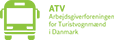 